All Members of the Staffing Committee are summoned to attend a meeting on 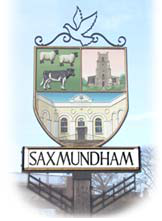 Monday 26 July 2021 at 1pm in the Market HallAGENDA Apologies for Absence - To receive and approve apologies for absence.Pecuniary/Non-Pecuniary Interests - Councillors to declare any Pecuniary or Non-Pecuniary Interests and consider any requests for dispensation. Staff Management Appraisal Scheme – To discuss policy and procedures for staff management and appraisals. Succession planning – To discuss ideas for succession planning. To consider a motion to exclude the public under the Public Bodies (admission to meetings) Act 1960 on the grounds that publicity would be prejudicial to public interest by reasons of the confidential nature of the following business being transacted.Clerks Appraisal and Probation – To receive a report on the Clerk’ appraisal and probation.  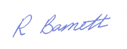 Roz BarnettClerk to Saxmundham Town Council   Date: 18.05.2021Tel: 01728 604595   Email: townclerk@saxmundham-tc.gov.uk